OBS: PEDIDO ABAIXO: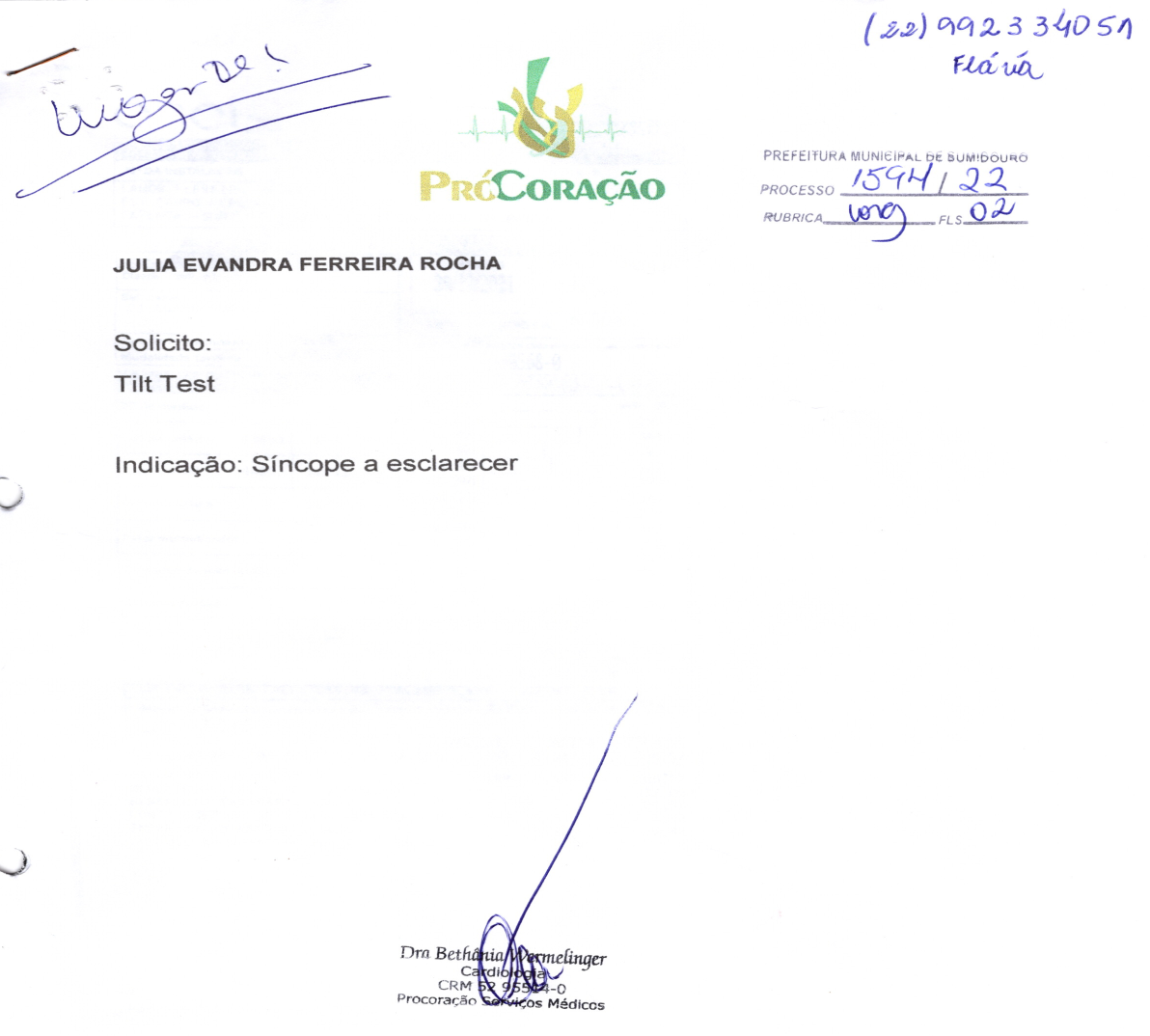 ITEMDESCRIÇÃOUNIDQUANTVALOR UNIT.VALOR TOTAL01TILT TESTPACIENTE: JULIA EVANDRA FERREIRA ROCHASRV01